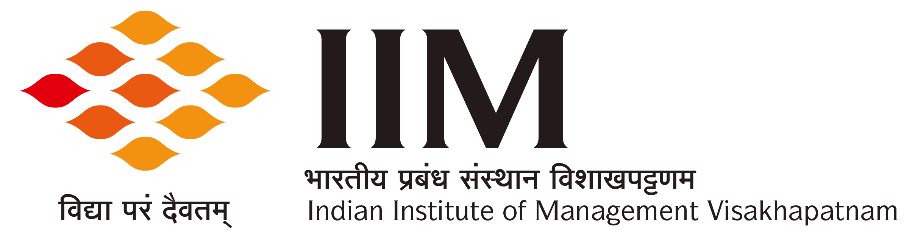 Indian Institute of Management VisakhapatnamAndhra Bank School of Business Building, Andhra University Campus, Visakhapatnam – 530 003, AP, INDIATel: +91 891 2824 444 | e-mail: dacrecruit@iimv.ac.inRecruitment of Staff of Dr Ambedkar Chair – Doctoral Fellows[Under the aegis of the Dr Ambedkar Foundation established by the Government of India under the aegis of the Ministry of Social Justice and Empowerment]REF. NO. IIMV/HR/R/AP&DF/1/2024 DATED 03 January 2024APPLICATION FORMATNotes: All qualifications must be duly recognized.If CGPA, both acquired and max. possible CGPA should be mentioned. If CGPA, percentage equivalence should be quoted.8. Have you faced, in your educational and/or work career –(i)  Any disciplinary/penal action by the employer?      			YES    /    NO       (including, but not limited to extension of probation,          postponement of increment, demotion etc.)  (ii) Any action by any law-enforcement agency in India/abroad?  	YES    /    NO	If the answer to any of the above is “YES”, full details must be furnished.9. Professional References (3); At least 2 out of the three References MUST be from the faculty (possessing doctoral degree) in academic institutions, of the level of Assistant Professor (Pay-level 12 and above). <Name, Designation, Organization, E-mail ID, Mobile No.><Name, Designation, Organization, E-mail ID, Mobile No.><Name, Designation, Organization, E-mail ID, Mobile No.>10. Statement of Purpose (Max. 500 words):11. Any other information you wish to highlight (Max. 500 words):12. Declaration:I hereby declare that all the statements/particulars made/furnished in this application are true, complete and correct to the best of my knowledge and belief. I also fully understand that in the event of any information furnished being found false, incomplete or incorrect at any stage, my application/candidature is liable to be summarily rejected and if I am already appointed, my services are liable to be terminated from the post, without any notice and without prejudice to any other legal/penal action that the Institute may initiate, as deemed fit.Signature of the applicant(Name of the applicant)Date:Place:o0oApplication for the position of: Doctoral Fellow             Please be guided by the provisions of the Chair Professor Scheme (Revised in 2021-22) of the Dr Ambedkar Foundation, available on Institute’s website.Please use the format given below only and provide complete data. Applications must be typed. Not hand-written. Use additional sheets as needed and reference them suitably. All information furnished must be based on supporting documentation.All pages of the application and additional sheets/annexure (forming part of the application) must be duly signed (self-certified) before submission of hardcopy by post/courier. At this stage of application, please DO NOT attach/submit copies of any certificates / supporting documentation, except the category certificate. Such proof would be sought later, ONLY from short-listed applicants.1. Personal DetailsFull Name (in capital letters, with surname in the end):Date of Birth (dd/mm/yyyy): Contact Address with PIN/Zip Code:Contact Phone Number:                                                             E-mail:Gender:                                                    Nationality:                                          Marital Status:Whether Overseas Citizen of India?Category:SC              ST            NC-OBC                 Differently abled Person             EWS                       ☐ GENERAL2. EDUCATIONAL QUALIFICATIONS (in reverse chronological order):2. EDUCATIONAL QUALIFICATIONS (in reverse chronological order):2. EDUCATIONAL QUALIFICATIONS (in reverse chronological order):2. EDUCATIONAL QUALIFICATIONS (in reverse chronological order):2. EDUCATIONAL QUALIFICATIONS (in reverse chronological order):2. EDUCATIONAL QUALIFICATIONS (in reverse chronological order):2. EDUCATIONAL QUALIFICATIONS (in reverse chronological order):2. EDUCATIONAL QUALIFICATIONS (in reverse chronological order):2. EDUCATIONAL QUALIFICATIONS (in reverse chronological order):S.No.Examination Title of the Degree/DiplomaUniversity/InstitutionMainSubjectsYear of Passing% of Marks orCGPAClass /DivisionDistinctions(if any) 1.NET/SLET/SET2.Post-Graduation(Master’s Degree/Diploma)3.Professional Qualification: [Other than (2) above. Please specify]4.Graduation:(Bachelor’s Degree)5.Higher-Secondary /Class XII:6.Matriculation /Secondary School / Class X:3. Major Discipline/Area (Please Tick Only One of the Following): Public Policy Economics & Social Sciences4. Minor Discipline/Area (Please Tick Only One of the Following): Finance Economics5. Areas of Research Interest (Fintech, Financial Inclusion, Financial Empowerment etc.):Areas of Interest in order of Preference:1.2.3. Research Proposal for the first-preferred Area of Interest (1000 words)6. FULL TIME WORK EXPERIENCE, IF ANY (in reverse chronological order):6. FULL TIME WORK EXPERIENCE, IF ANY (in reverse chronological order):6. FULL TIME WORK EXPERIENCE, IF ANY (in reverse chronological order):6. FULL TIME WORK EXPERIENCE, IF ANY (in reverse chronological order):6. FULL TIME WORK EXPERIENCE, IF ANY (in reverse chronological order):6. FULL TIME WORK EXPERIENCE, IF ANY (in reverse chronological order):S.No.EmployerDuration of ServiceDuration of ServiceDesignation,Pay-level &Academic Grade Pay (if applicable)Key Result AreasS.No.EmployerFrom(MM/YY)To(MM/YY)Designation,Pay-level &Academic Grade Pay (if applicable)Key Result Areas1.2.7. AWARDS/ REWARDS / RECOGNITIONS / PROFESSIONAL AFFILIATIONS7. AWARDS/ REWARDS / RECOGNITIONS / PROFESSIONAL AFFILIATIONS7. AWARDS/ REWARDS / RECOGNITIONS / PROFESSIONAL AFFILIATIONS7. AWARDS/ REWARDS / RECOGNITIONS / PROFESSIONAL AFFILIATIONSS.No.Appointing / Nominating / Recognizing BodyMonth &YearBrief details of Award / Reward / Recognition etc.